Baza podatakau poduzećima nastaju velike količine podataka i informacijana spremljene podatke postavljaju različiti upiti i složena pretraživanja- podatke je potrebno spremiti u određena spremišta i usto zapisati informaciju o njihovoj međusobnoj povezanostiBaza podataka je:	a) sustav koji sadrži određenu količinu organiziranih podataka koji je stvoren za potrebe računalne obrade.b) organizirana i uređena cjelina međusobno povezanih podataka  spremljenih bez nepotrebne redundancije.redundancija ili zalihost – nepotrebno udvostručavanje ili umnožavanje podatakaU bazu ne možemo spremiti osobne stvari , predmete ili ljude, ali možemo spremiti njihova svojstva.Baze podataka mogu biti:klasične – sadrže samo brojčane i tekstualne podatkemoderne (multimedijske)– sadrže multimedijske podatke (tekst, brojevi, statička i dinamička slika i zvuk.Primjeri: MS Encarta, Britannica, Atlas svijeta, Svijet životinja i dr.Razvojem Interneta jača uporaba multimedijskih BP – tekstualni se podaci organiziraju i pohranjuju u obliku hiperteksta s linkovima na multimedijalne datoteke.Bazom podataka upravlja sustav za upravljanje bazom podataka (DBMS – Database Management System). Glavne funkcije DBMS jesu:1. Definiranje podataka – možemo odrediti koji podaci će se spremati u bazu, kojeg su tipa i kako su povezani:2. Rukovanje podacima - unošenje, uređivanje, prikazivanje, pretraživanje, sortiranje podataka 3. Nadzor nad podacima – možemo odrediti prava pristupa podacima  i nadzor ispravnosti podataka Postoji čitav niza sustava za upravljanje bazom podataka: Oracle, ZIM, DB2, Informix, MS Access, Clerion itd.EntitetSvijet oko sebe možemo shvatiti kao skup entiteta koji su u međusobnom odnosu i djelovanju. Entitet –predmet našeg zanimanja u realnom svijetu. Može biti:1. Realni objekt
a) osoba (učenik, djelatnik, glumac, prijatelj, glazbenik, stanar, član video kluba itd.)b) predmet (automobil, knjiga, film, pjesma)2. apstraktni sadržaj (radno mjesto, status studenta)3. Pojava ili događaj (rođenje, uplata, upis, ispit, test, prometni prekršaj)4. Odnos (učenik-nastavnik, djelatnik tvrtka)Entitet možemo: izdvojiti iz okoline i opisati ga njegovim svojstvima – atributima.Entitet može imati više svojstava ili atributa.Atribut ima svoje ime i vrijednost.Učenik: ima ove atribute: prezime, ime, datum rođenja, mjesto rođenja, adresa, škola, matični broj, razred, itd.Knjiga: naziv, autor, god-izd, broj stranica, izdavač, kategorijaOrganizacija podatakaSvi su podaci u bazi podataka organizirani po logičkim jedinicama.Logičke jedince su:	Polje- najmanja logička jedinica (stupac tablice)- atribut	Slog – skup polja koji se odnose na isti entitet (redak tablice)	Datoteka – skup svih slogova koji se odnose na isti entitet	Baza podataka – skup međusobno povezanih datotekaKoje su fizičke jedinice podataka?Datoteku možemo promatrati kao logičku  i fizičku strukturu.Logička datoteka skup je logički organiziranih podataka kako ih vidi korisnik. Pod fizičku se strukturu ubrajaju sva svojstva vezana uz pohranu i upravljanje datotekom na računalnom sustavu.	Postoji nekoliko modela baze podataka:plošni - jedna (dvodimenzionalna) tablica (npr. U Excelu)hijerarhijski – ima oblik stabla, podaci su hijerarhijski ovisni jedan o drugom (nadređeni i podređeni podaci). Ako želimo doći do podređenog podataka moramo znati njegov nadređeni podatak.Mrežni – primjenjuje se kod velikih baza podataka, temelji se na logičkim vezama među podacima, zahtijeva brza i snažna računala i veliko informatičko znanje, postoji hijerarhija podataka ali i više nadređenih podatakarelacijski  – zasnovan je na relacijama – logičkim vezama podataka u tablicama.danas prevladavaju relacijske BPRelacijske baze podatakaStruktura relacijskih BP temelji se na nizu samostalnih tablica koje su međusobno logički povezane. Svaka tablica opisuje samostalnu cjelinu.Operacije (postupci) koji se provode nad tablicama jesu:projekcija – izdvajanje iz tablice samo onih stupaca koji nas trenutno zanimajuselekcija – je izdvajanje iz tablice onih redova (slogova) koji ispunjavaju određeni uvjetPridruživanje – je povezivanje dviju tablica preko zajedničkog poljaOsnovne karakteristike tablice (relacije) su: ne postoje dva jednaka retka  ne postoje dva jednaka stupca redoslijed redaka nije bitan redoslijed stupaca nije bitan Za podatke koji se često ponavljaju  unutar jednog polja definiraju se nove tablice koje se povezuju s podacima u početnoj tablici.Ponavljanje (dupliciranje ) podataka naziva se redundancijaPonavljanjem podataka:nepotrebno se troši memorijski prostor i ako je potrebno ispraviti podataka onda se to mora napraviti na svakom mjestu u tablici gdje se taj podataka nalazi.Baza podataka u Accessu ima relacijsku strukturu. To znači da je baza podataka svojevrsni omotač unutar kojeg se nalaze međusobno povezane tablice.Objekti baze podataka1. Tablica (Table) se sastoji od stupaca koji tvore polja (Fields) i redaka koji tvore slogove (Records). Tablica je polazište za sve ostale oblike prikaza i obrade podataka. Na temelju nje mogu se kreirati različiti objekti koji pomažu u radu. 2.Obrasci (Forms) - formulari koje kreiramo da bismo lakše unosili i mijenjali podatke u tablici. Na zaslonu će se prikazivati po jedan slog podataka. Za pojedina polja možemo odrediti potrebna ograničenja kako bismo smanjili mogućnost pogrešnog unosa podataka, npr. ako unosimo ocjene da to budu brojevi od 1 do 5.3.Upiti (Queries) - pomoću njih pronalazimo i prikazujemo podatke koji zadovoljavaju postavljene uvjete, npr. da se prikažu učenici s odličnim uspjehom ili da se prebroji koliko podataka u tablici zadovoljava postavljeni uvjet, npr. koliko je učenika prošlo s 5.4.Izvještaji (Reports) - služi za kreiranje oblika u kojem će se ispisati podaci iz tablice na pisaču, tj. na način kako odgovara korisniku. 5. Stranice (Pages) - posebna vrsta web-stranica služe za rad s podacima preko mreže računala (lokalne ili Interneta).6. Makro naredbe (Macros) - naredbe koje se inače izvode i zadaju pojedinačno pomoću miša ili tipkovnice povezuju se u cjelinu i izvode automatski jedna iza druge.7. Modul (Modul) - program napisan u Access Basicu. Sadrži naredbe koje se ne mogu izvesti pomoću naredbi ponuđenih u Accessovom izborniku. Koriste se za neke specifične obrade.Svaki objekt baze podataka možemo vidjeti (prikazati) u:Dizajnerskom prikazu – vidimo strukturu i možemo je mijenjatiKorisnički prikaz – vidimo konkretne podatke unutar nekog objekata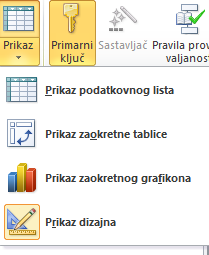 Design Viewnaziv polja (max. 64 znaka)vrsta podatka koji će se upisivati u poljeopis polja, prikazuje se u statusnoj tracisvojstva polja podešavanje ponašanja polja tijekom upisa i prikazivanja podataka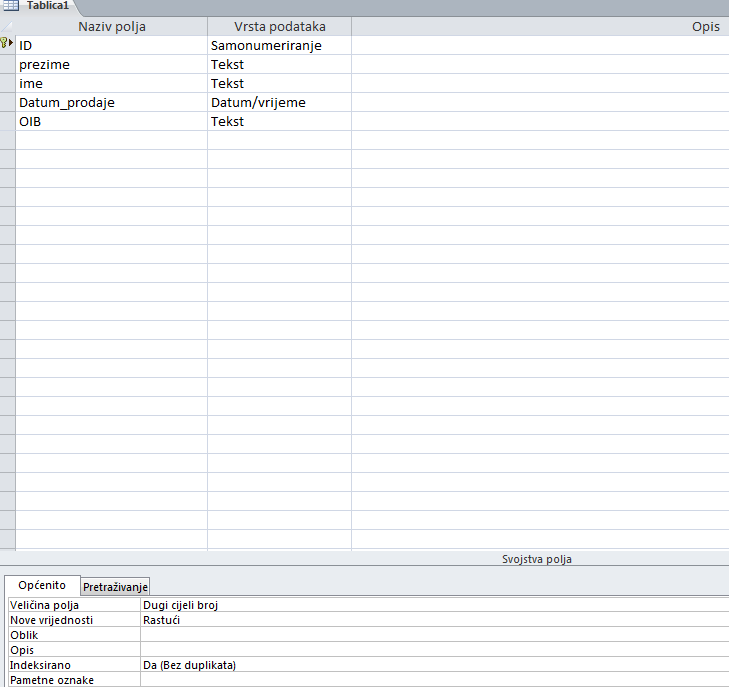 Data Type  -vrste podataka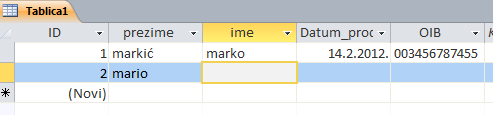 General kartica svojstavaIndeksiranje baze podatakaIndeksi su nevidljivi brojevi koji se dodjeljuju tekstualnim poljima radi bržeg pretraživanja i sortiranja podataka. Računalo brže pretražuje brojeve nego tekst.Mogućnosti izbora:Yes (Duplicates OK) – polje će biti indeksirano i bit će dozvoljen upis istih vrijednosti u više slogova (prezime, ime , adresa, ime majke,…)Yes (No Duplicates - polje će biti indeksirano i neće  bit dozvoljen upis istih vrijednosti u više slogova (u svaki slog se upisuje jedinstvena vrijednost ).NO – polje neće biti indeksirano.Primarni ključ – polje ili više polja kojima se jednoznačno definira redak (slog) tablice.
                - Upotrebljava se za povezivanje tablica Mora zadovoljiti :Vrijednost primarnog ključa mora biti jednoznačnaNe može imati vrijednost NULL(ne može biti prazno polje)Mora postojati kod kreiranja i spremanja slogaRelacija (odnos ili veza)  je veza dviju tablica koja se ostvaruje preko vrijednosti primarnog ključa, što znači da je ta vrijednost pohranjena u obje tablice.Pravilo referencijalnog integriteta kaže: vanjski ključ u povezanoj tablici mora odgovarati primarnom ključu osnovne tablice.Odnosi između tablica:1:11: NN:M (više učenika sudjeluje u više natjecanja, više profesora predaje više predmeta)Stvaranje i uređivanje veza između tablicaneke od tablica imaju iste podatkepodaci iz jedne tablice mogu se povezati s podacima iz druge tabliceu prvoj tablici polje koje povezujemo je primarni ključ,  a u drugoj je to polje vanjski (strani) ključpolja na osnovi kojih se vrši povezivanje moraju biti istog tipaTools >Relationships ili gumb iz alatne trake 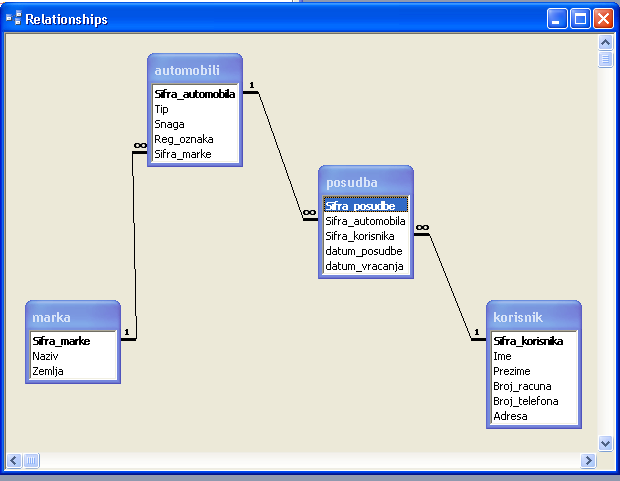 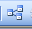 Uspostavljanje veza među tablicama vrši se na osnovu ključa tako da sadržaj u polju primarnog ključa jedne tablice mora odgovarati sadržaju polja stranog ključa druge tablice.  Metoda kojom se to osigurava naziva se referencijalni integritet. Uključivanje referencijalnog integriteta osigurava da se:ne može mijenjati vrijednost primarnog ključa ako postoji povezani slog u nekoj drugoj tablicine može izbrisati slog u tablici primarnog ključa ako postoji povezani slog u nekoj drugoj tablicine može unijeti vrijednost vanjskog ključa prije nogo se unese ista vrijednost kao primarni ključ u povezanoj tablici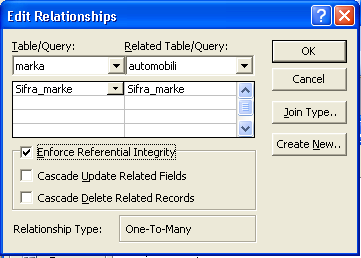 Uključivanje opcije:Cascade Update Related Fields – osigurava da nakon svake promjene primarnog ključa se automatski mijenja i vanjski ključ.Cascade Delete Related Records – kaskadno brisanje povezanih slogova – osigurava da se nakon svakog brisanja sloga u tablici jedan automatski brišu svi vezani slogovi u tablici više.Vezu između tablica možemo mijenjati dvostrukim klikom na crtu ili je možemo brisati.Obrasci ili FormeObjekt baze podataka koji se koristi za unos podataka, prikaz ili mijenjanje podataka u bazi podataka.  Postoje dva načina kreiranja obrazaca:Create form by using a wizard  - kreiranje obrasca uz pomoć čarobnjakaCreate form in design view – kreiranje obrasca u dizajnerskom prikazu – treba ručno sastavljati kontrole i svojstva za njih. 1. Create form by using a wizard   provodi se u više koraka:odabir tablice ili upita i polja koji će se pokazati na obrascuodabir izgleda obrasca  ColumnarTabularDatasheetJustifiedPivotTablePivotChartOdabir grafičkog izgleda obrasca (stila)davanje imena obrascuSvakom obrascu možemo dodati H/F, zapovjedni gumb (Command Button), mijenjati boju pozadine, boju fonta veličinu itd. To se radi u dizajnerskom prikazu obrasca (Design View)Obrasci se sastoje od tri dijela:Form Header – služe na obrascu za stavljanje elemenata koji će prikazivati logo firme, tekući datum i slične informacijaDetails – prikazuju se podaci iz slogaForm Footer2. Create form in design viewU Prozoru Properties u Record Source upisati tablicu za koju se pravi obrazac.Dodavanje i brisanje objekata na obrascuLabel – naljepnica služi kao statični natpis i ne mijenja s  prelaskom sa sloga na slogText Box – tekstualni okvir koji prikazuje podatke iz tablice i sadržaj mu se mijenja prelaskom sa sloga na slogZapovijedni gumb (Command Button) -  gumb kojem se dodjeljuje veći broj akcija (30 gotovih akcija raspoređenih u šest kategorija) Treba na Tool Box uključiti čarobnjaka za izradu objekata. Klikom na gumb akcija će se izvršiti.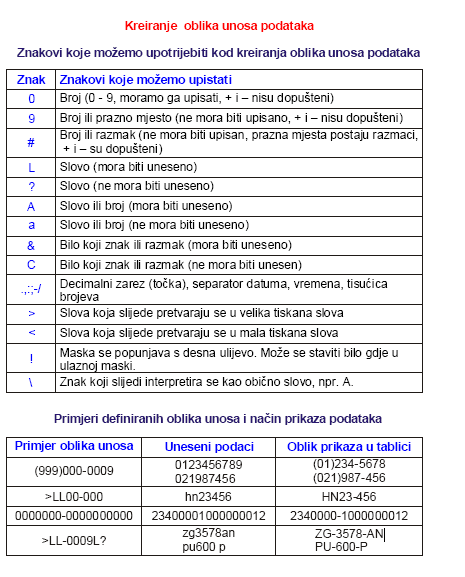 Projektiranje baze podatakaProjektiranje baze podataka obavlja se na papiru, neovisno o računalu.Što je baza podataka bolje planirana, manje su mogućnosti pogrešaka ikomplikacija u kasnijem radu. Kod projektiranja baze podataka treba:
1. Odrediti namjenu baze podataka, tj. objekte koje će sadržavati,veze među njima i tko će ih i u koju svrhu rabiti.
2. Odlučiti o tablicama, tj. koje će se tablice kreirati unutar baze podataka.3. Odrediti polja pojedine tablice. Polja koja bi sadržavala izvedene(izračunate) podatke nije preporučljivo stavljati u tablicu, npr. vrijednostrobe ili prosječnu ocjenu.U ovom je koraku potrebno odrediti i tip podataka: tekst i koje duljine,broj (cjelobrojni, decimalni, valutni), datum ili neku drugi tip podataka.
4. Odrediti indekse i primarni ključ. 5. Određivanje veza među tablicama. Podatke koji su smješteni uviše tablica potrebno je povezati kako bi program mogao pronalazitimeđusobno ovisne podatke. Ponavljanje gradiva za testPokretanje Ms Accessa?Što je baza podataka?Nabrojite objekte baze podataka?Što sadrži Placesbar?Tablicu možemo kreirati na tri načina, koja?Dizajnerski prikaz tablice?Koje su osnovne karakteristike tablice?Koji postupci se  mogu provoditi  nad tablicama?Razlika između Text i Memo polja?Koji  su pogledi na neki od objekata baze podataka?Navedite tipove polja podataka?Koja svojstva polja sadrži donji dio prozora (Field Properties)?Objasnite neko od svojstava?Tipovi poljaRazlika između modernih i klasičnim baza podatakaŠto je to DBMS ili SUBP od kojih riječi je nastao i koje su mu funkcije?Nabrojite nekoliko sustava za upravljanje bazom podataka?Entitet?Što može biti entitet?Odnos entitet, atribut, i vrijednost atributa?Što je primarni ključ?Logičke i fizičke jedinice podataka?Modeli baza podataka?Što su polja podataka, a što zapisi ili slogovi?Vrste veza između tablica i po dva primjera za svaki tip?Što predstavlja UDK, a što ISBN?Indeksiranje podataka?Obrasci (Form)Podatke u tablicu možemo direktno unositi ili preko obrasca.objekt baze podataka koji služi za unos podataka, prikaz ili mijenjanje podataka u tablicamana obrazac možemo posatviti ograničenja koja će spriječiti unos neispravnih podatakamožemo ih napraviti na osnovu tablice ili upitaKreiraju se na dva načina:Uz pomoć čarobnjaka (Create Form by using WizardI u dizajnerskom prikazu – složeniji način izrade obrasca jer treba ručno stavljati kontrole i postavljati svojstva za svaki od njihNakon odabira tablice ili upita koji služe za izradu obrazaca, obrazac se izrađuje u četiri koraka:Odabir polja koje će se prikazati na obrascuAvailable fields – dostupna poljaSelected Fields -  izabrana poljaOdabir izgleda obrascaColumnar – slaže polja jedno ispod drugog, koristi se kada slog sadrži puno polja i sve ih želimo vidjeti na obrascuTabular – izgled sličan tablici, koristi se kada u obrascu želimo vidjeti što više slogovaDatasheet – izgled obrasca identičan je izgledu tabliceJustified – slaže polja jedno pored drugog u retku, koristi se za prikaz svih polja jednog slogaOdabir grafičkog izgleda obrasca – stila – unaprijed određen oblik, boja i veličina fonta, te cjelokupan izgled obrascaOdabir imena obrascaObrazac se sastoji od 3 glavna dijela:Zaglavlja –Form Header – u kojem se prikazuje naslov obrasca ili nazivi poljaDetail – glavna površina obrascau koju se raspoređuju polja iz tabliceForm Footer – podnožje rezervirano za dodatne informacije ili različite kontrole.Izgled obrasca možemo mijenjati u pogledu Design View.	Altna traka Toolbox sadrži kontrole koje smještamo na obrazac i koje služe za rad s podacima	Prozor Properties – služi za prikazivanje i namještanje svojstava odabrane kontrole (visina, širina, vidljivost, vrsta i boja fonta,)Kreiranje upitaUpit je zahtjev koji korisnik postavlja programu kako bi se izvela neka operacija s podacima. Upit automatski ažurira(osvježava) tablicu s podacima (vrijedi i obratno).S upitima možemo:Odabirati poljaOdabirati zapise koji zadovoljavaju uvjetePostavljati pitanja u vezi podataka koji su spremljeni u više tablicaKreirati obrasce, izvješća i grafove U Accessu postoje dvije vrste upita:1. Upiti izdvajanja – služe za pronalaženje i izdvajanje informacija iz jedne ili više tablica	Select Query – 	Crosstab Query – Akcijski upiti – koriste se za brisanje i obnavljanje slogova Upit se kreira na dva načina:Create Query by using Wizard  - kada iz jedne ili  više tablica želimo izdvojiti niz poljaCreate Query in Design View – u ovakvom načinu izrade upita moguće je filtriranje i sortiranje podatakaOsim matematičkih operatora u upitima se koriste i logički operatori. Oni služe za povezivanja složenih uvjeta.(Jednostavan uvjet) logički operator (jednostavan uvjet)Tri su osnovna logička operatora:AND – složeni uvjet je istinit samo ako su obadva jednostavna uvjeta istinitaOR - složeni uvjet je istinit  ako je barem jedan od jednostavnih uvjeta istinitNOT – istinu pretvara u laž i obrnutooni rade s logičkim vrijednostima True i Fakse (točno ili netočno ili istina i laž).Vježba: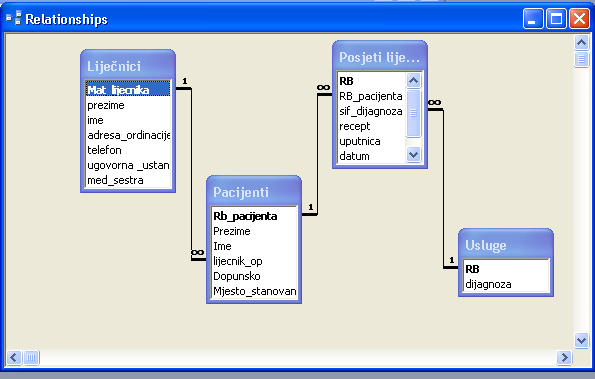 U tablici Liječnici oblikovati telefon tako da se unosi u obliku  da se prikazuje kao (047)333-678  (Input Mask – sastoji se od niza znakova koji predstavljaju čuvare mjesta za stvarne podatke (999)000-0009)
Za polje prezime i polje ime napravite ulaznu masku (Input Mask) kojim će se upisano prezime i ime ispisati tako da se prvo slovo ispisuje veliko (>L<???????????????)U tablici Posjet oblikovati datum tako da se automatski upisuje tekući datum (današnji datum). Default Value Date$()U tablici liječnici oblikovati prezime tako da se ispisuje velikim slovima (Format > , a u slučaju da se treba prikazivati malim slovima <) U tablici Posjet oblikovati datum_kontrole da se prikazuje u obliku  27. ožujak 2009. Ponavljanje -  upitidef. upitavrste upitakreiranje upitaQBE – Query by Example Area FieldTableSortShowCriteriaorUvjet- nije obavezno postaviti uvjet pretraživanjaako se ne postavi prikazuju se svi podaci iz tabliceako se postavi – izdvajaju se samo oni zapisi koji odgovaraju postavljenim uvjetimaUvjet može biti:jednostavan – koji se postavlja na samo jedno polje i sadrži samo jedan operatorsloženi uvjet – je onaj koji se sastoji od više jednostavnih uvjeta. Operatori koji se upotrebljavaju u složenom uvjetu jesu AND i OR.	- ako su jednostavni uvjeti povezani operatorom AND bit će prikazani oni slogovi koji zadovoljavaju oba uvjeta.	- ako su jednostavni uvjeti povezani operatorom OR bit će prikazani oni slogovi koji zadovoljavaju barem jedan uvjet.Na polja se mogu postaviti i slijedeći operatori:Is Null svi slogovi kojima vrijednost nije unesenaIs Not Null svi kojima je vrijednost unešenaIzračuni u upitimaza izračunavanje u upitu koriste se izračunata polja, takvo polje je virtualno, tj. postoji sve dok upit ne zatvorimoIzračunato polje ime slijedeći izgled:
naziv:izraz
- naziv je proizvoljan npr. CijenaPDV, Starost_djelatnika, God_stazaizraz je bilo koja formula koju odredite, npr: Tekuca_god – God_Rodjenja, Cijena*1,22između naziva i izraza stavlja se dvotočkaKalkulacije u upituKalkulacije ili totali su skupna pretraživanja ili izračunavanja u MS accessuNa podatke u polju moguće je primijeniti i različite funkcijeVrste kalkulacija – str. 82.Redak u kojem možemo odabrati navedene funkcije dodajemo u upit pomoću gumba  ili  View> TotalsPopis funkcija nudi još tri mogućnosti:Group By – odabirom ove opcije ne izvršava se ni jedna funkcija nad odabranim poljem, vrijednosti polja upotrebljavaju se za naslove stupaca u odgovoru na upitExpression – upotrebljava se kada istovremeno primjenjujemo dvije ili više funkcijaWhere – polja u kojima postavimo ovu opciju služe za postavljanje uvjeta i ne prikazuju se u tablici i na njima se ne primjenjuje nikakva funkcijau jednom polju smijemo postaviti ili funkciju ili uvjet, ali ne obje. Ako treba izvršiti funkciju samo nad onim slogovima koji zadovoljavaju postavljeni uvjet, isto polje postavljamo dvaput u upit. Na jedno postavljamo funkciju, a u drugom uvjet (u tom polju u retku Total biramo Where, i u redu Show nema kvačice).Nad brojčanim poljima osim prebrojavanja mogu se izvršiti i različiti izračuniUpit Crosstab Querykreiramo kada želimo vidjeti kako su raspoređeni podaci iz dvaju polja (rezultat je nova tablica)Upit kreiramo naredbom Query > Crosstab QueryU taj upit uvijek stavljamo tri polja. U prvi i drugi stupac biramo polja čiji će nazivi stajati u zaglavlju redaka i/ili stupaca. U treći stupac biramo bilo koje polje iz tabliceU retku Total za prvo i drugo polje ostaje Group By, za za treće biramo CountU retku Crosstab za prva dva polja biramo Row Heading ili Column Heading , a za treće Value.Rezultat izvođenja jest tablica koja sadrži brojeve dobivene prebrojavanjem podataka u polaznim tablicamaIzvještaji ( Report)je dokument koji nam prikazuje tražene podatke iz tablica. Izvještaji su objekti baze podataka za formatiranje, izračun i ispis (prikaz) izabranih podataka. Svrha: ispisivanje podataka iz baze na papir.Prednosti izvještaja su:- mogućnost izračunavanja ukupnih ili djelomičnih zbirnih vrijednosti većih skupova podataka i njihove usporedbe - mogućnost grupiranja podataka te odvojeni prikaz pojedinih grupa - mogućnost izvođenja raznih složenih izračuna unutar pojedinih grupa podataka ili između grupa- mogućnost umetanja teksta, slika ili grafikona u izvještaj. Podaci za izvještaj mogu se uzeti:iz tablice ili iz prethodno kreiranog upita.način izrade identičan je izradi obrasca, jedino što kod izvještaja treba paziti na dimenzije papira na koji se ispisuju podaci (A4 – 210x297), za razliku od obrazaca koji su namijenjeni pregledu, mijenjanju, brisanju i upisivanju podataka izvještaji isključivo služe za ispisivanje podataka na papir. Dva su načina izrade: 1. Create report in design view 2. Create report by using wizard Koraci izrade izvještaja pomoću čarobnjaka:biramo tablicu ili upit pomoću na osnovu kojih radimo izvještajodabiremo polje po kojem želimo grupirati podatkeodređujemo način sortiranja (ascending ili Descending)Oblik ispisa i orijentaciju papiraodređivanje stila izvještajaodređivanje naslova izvještajaŽelimo li mijenjati neke postavke izvještaja to radimo u pogledu Design View.Dijelovi  izvještaja:Zaglavlje izvještaja (Report header) sekcija koja se pojavljuje na izvještaju samo jednom,na prvoj straniciZaglavlje stranice (Page Header) – pojavljuje se na svakoj stranici kao i u MS WorduSekcija detalja (Detail) – je najvažniji dio izvještaja jer prikazuje podatke iz tablice i pojavljuje se onoliko puta koliko ima slogovaPodnožje stranice (Page Footer) - pojavljuje se na svakoj stranici kao i u MS WorduPodnožje izvještaja (Report Footer) - sekcija koja se pojavljuje na izvještaju samo jednom, na zadnjoj  stranici izvještajaKreiranje izvještaja u dizajnerskom prikazu:Najprije se izvještaju dodjeljuje izvor. Odabirom Edit>Select report označava se cijeli izvještaj. Aktiviranjem dodatnog ekrana Properties izvještaju se dodjeljuje izvor u grupi All u polju Record source odabire se izvorizvor za izradu može biti tablica ili upit Ponavljanje gradivaPokretanje Ma AccessaŠto je baza podataka?Nabrojite objekte baze podataka?Što sadrži Placesbar?Tablicu možemo kreirati na tri načina, koja?Navedite tipove polja podataka i opišite ih?Koja svojstva polja sadrži donji dio prozora (Field Properties)?Razlika između modernih i klasičnim baza podatakaŠto je to DBMS, od kojih riječi je nastao i koje su mu funkcije?Nabrojite nekoliko sustava za upravljanje bazom podataka?Entitet?Što može biti entitet?Odnos entitet, atribut, i vrijednost atributa?Što je primarni ključ?Logičke i fizičke jedinice podataka?Modeli baza podataka?Što su polja podataka, a što zapisi ili slogovi?Vrste veza između tablica i po dva primjera za svaki tip?Što predstavlja UDK, a što ISBN?Indeksiranje podataka?Koji su dijelovi obrazaca, a koji izvještaja?Koji objekt baze podataka služi za izradu obrazaca, a koji za izradu izvještaja?Što su kalkulacije i koje su vrste kalkulacija?Kada se koristi upit Crosstab Query, koliko polja služi za izradu tog upita, a gdje se koje koristi?RBPrezimeImeZanimanjeDatum-zaposlenjaOdjelŠef odjelaGradPozivniŽupanijaAndroševićAnaEkonomist12.2.2008ProdajaIvona BarkovićKa47000KarlovačkaKasunićIvanaPoslovni tajnik20.7.2009NabavaJelena ŠterkDuga Resa47250KarlovačkaLipošćakMarkoEkonomist16.8.2008nabavaJelena ŠterkDuga REsa47250KarlovačkaGojkovićEmaEkonomist15.4.2009marketngIgor radićDuga Resa47250KarlovačkaMarićMarijaŠum.tehničar13.3.2008proizvodnjaIvan MandićZG47000Grad ZagrebŠimićAnazidar11.3.2007proizvodnjaIvan MandićZG10000Grad zagrebGrgatGrgazidar1.2.2011prozvodnjaIvan MandićKa47000KarlovačkaVrstaPrimjena i ograničenjaPrimjena i ograničenjaTextkraći tekst do 255 znakovakraći tekst do 255 znakovaMemo -dopisdulji tekst do 65535 znakovadulji tekst do 65535 znakovaNumbernumerički podaci koji se koriste za matematičke operacijenumerički podaci koji se koriste za matematičke operacijeCurrencynumerički podaci u obliku valutenumerički podaci u obliku valuteDate/Timedatum ili vrijeme. Format sukladno Windowsovim postavkamadatum ili vrijeme. Format sukladno Windowsovim postavkamaAutoNumber -Samonumeriranjeautomatski brojač sloga, osigurava da svaki slog dobije jedinstveni brojautomatski brojač sloga, osigurava da svaki slog dobije jedinstveni brojYes/Nobooleove vrijednosti tipa da/ne ili točno/netočnobooleove vrijednosti tipa da/ne ili točno/netočnoOLE Objectobjekti drugih programa (npr. dokumenti Worda, tablice Excela, zvučne i grafičke datoteke itd.)objekti drugih programa (npr. dokumenti Worda, tablice Excela, zvučne i grafičke datoteke itd.)HyperlinkURL ili mail adrese URL ili mail adrese Lookup Wizard) Lookup Wizard) Polje koje se popunjava podacima iz druge tablice ili liste zadanih vrijednostiVrstaRasponByteByte0 do 2551Integer-32.768 do 32.7672Long Integer-2.147.483.648  do 2.147.483.6474Single7 decimalnih mjesta4Double15 decimalnih mjesta8Decimal–1028–1 do 1028–112Replication IDautomatski numerički identifikator sloga16SvojstvoOpisVeličina Polja (Field Size)Određuje dužinu poljaOblik (Format)Upravlja načinom prikaza i ispisa podataka (npr. prikaz datuma. Npr. kod valutnih polja hoće li se podatak prikazivati u kunama ili eurima.Broj decimalnih mjesta (Decimal Places)Prikaz broja decimalnih mjestaUlazna maska (Input Mask)Zadavanje maske za unos podataka- , npr. kod telefonskog broja(___) ___-____Naziv (Caption)Zadavanje naziva polja koji će biti prikazivan u formama i izvještajima. Određujemo naziv koji se prikazuje kad god je tablica aktivna, neovisno od stvarnog naziva polja. Npr. ako polje ima kratki i nerazumljiv naziv Šifr_pro, ovdje možemo odrediti naziv: Šifra proizvoda.Zadana vrijednost (Default Value)Podrazumijevana (zadana) vrijednost polja. Vrijednost koja će se automatski upisati u polje (ako se ne upiše ništa drugo).Pravilo provjere valjanosti (Validation Rule)Uvjet koji moraju zadovoljavati podaci uneseni u polje (na pr. BETWEEN 1 AND 50)Tekst provjere valjanosti (Validation Text)Poruka koja će biti prikazana ako podaci ne zadovoljavaju uvjet (npr."NEISPRAVNO - Dozvoljene vrijednosti su između 1 i 50!")Potrebno (Required)"yes" ako se zahtijeva unos u polje (ne dozvoljava se Null vrijednost). Određuje mora li polje obvezno sadržavati neku vrijednostDopusti nultu duljinu (Allow Zero Length)određujemo smije li tekstualno polje biti praznoIndeksirano  (Indexed) Vrši li se po tom polju razvrstavanje podataka u tablici.Odaberemo li za neko polje indeksiranje, moramo se odlučiti želimo lidopustiti upis istih podataka u tom polju (Yes (Duplicates OK)) ili nedopustiti upis istih podataka u tom polju (Yes (No Duplicates))Je li u šalici kava?
(izjava 1)Je li zaslađena?
(izjava 2)Hoću li piti?
(izjava 1) AND (izjava 2)1TrueTrueTrue2TrueFalseFalse3FalseTrueFalse4FalseFalseFalseJe li žute boje?
(izjava 1)Je li cvijet?
(izjava 2)Hoću li kupiti?
(izjava 1) OR (izjava 2)1TrueTrueTrue2TrueFalseTrue3FalseTrueTrue4FalseFalseFalse(izjava 1)NOT(izjava 1)1TrueFalse2FalseTrue<> 0Entry must be a nonzero value.> 1000 Or Is NullEntry must be blank or greater than 1000.Like "A????"Entry must be 5 characters and begin with the letter "A".>= #1/1/96# And <#1/1/97#Entry must be a date in 1996.